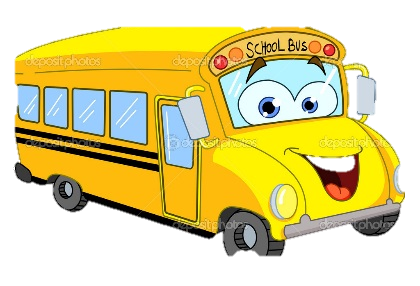 ГРАФИКИдвижения школьного автобуса по маршрутам:«4-Е ДАЧИ – ШКОЛА»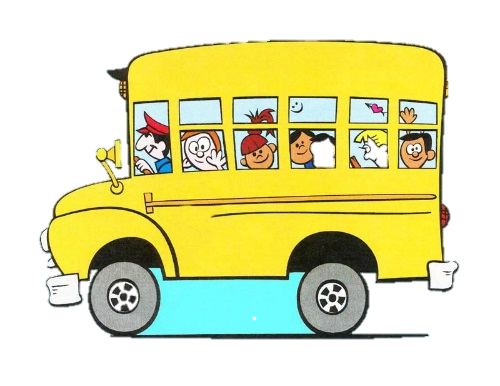 «9-Й КМ РОСТОВСКОГО ШОССЕ – ШКОЛА»ГРАФИКИдвижения школьного автобуса по маршрутам:«Витаминовец – ШКОЛА»«Победитель – ШКОЛА»ГРАФИКИ движения школьного автобуса в СУББОТУпо маршрутам: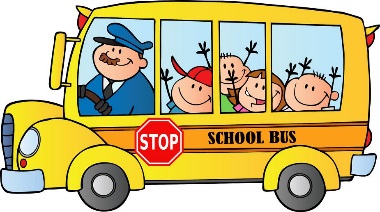 «Победитель – Витаминовец – ШКОЛА»«9-Й КМ РОСТОВСКОГО ШОССЕ – 4-е ДАЧИ»ОстановкиПривоз Привоз Привоз Отвоз 1смены привоз 2 сменыОтвоз 1смены привоз 2 сменыОтвоз 1смены привоз 2 сменыОтвоз 1смены привоз 2 сменыОтвоз 1смены привоз 2 сменыОтвоз 1смены привоз 2 сменыОтвоз Отвоз Отвоз Остановки1 смена1 смена2 кл 1 кл понедельник, пятницапонедельник, пятницавторник, среда, четвергвторник, среда, четвергПривоз3 кл2 кл НШ3кл +ОШОстановки1рейс2рейс2 кл 1 кл 1рейс2рейс1рейс2рейсПривоз3 кл2 кл НШ3кл +ОШВыезд автобуса из Школы07.1207.3210.4511.2012.2013.0512.3013.2014.4515.2018.3019.151.Нива (1 правая)07.1407.3410.4711.2212.2213.0712.3213.2214.4715.2218.3219.172.Северное (2 правая)07.1607.3610.4911.2412.2413.0912.3413.2414.4915.2418.3419.193.Автомобилист (3 правая)07.1807.3810.5111.2612.2613.1112.3613.2614.5115.2618.3619.214.Сады Радуга (военгородок)07.2007.4010.5511.2812.2813.1312.3813.2814.5315.2818.3819.235.Река Понура (4 левая)07.2207.4210.5711.3012.3013.1512.4013.3014.5515.3018.4019.25Школа07.3007.5011.0511.3812.3813.2312.4813.3815.0515.3818.48-ОстановкиПривозПривозОтвоз 1смены привоз 2 сменыОтвоз 1смены привоз 2 сменыОтвоз 1смены привоз 2 сменыОтвоз 1смены привоз 2 сменыОтвоз 1смены привоз 2 сменыОтвоз 1смены привоз 2 сменыОтвозОтвозОтвозОстановки1 смена2 кл1 клпонедельник, пятницапонедельник, пятницавторник, среда, четвергвторник, среда, четвергПривоз 3кл2 клНШ3кл +ОШОстановки1 смена2 кл1 кл1рейс2рейс1рейс2рейсПривоз 3кл2 клНШ3кл +ОШВыезд автобуса из Школы-10.3511.2012.2013.0512.3013.2014.3515.2018.3019.15ул. 3-я Трудовая---12.3013.1512.4013.30-15.3018.4019.209-й километр РШ07.3010.5011.3512.3513.2012.4513.3514.5015.4018.5019.25Ипподром07.3510.5511.3712.3713.2212.4713.3714.5515.4518.5519.30ул. 3-я Трудовая07.4011.0011.4012.4013.2512.5013.4515.00---Школа07.5011.0511.4512.4513.3012.5513.5015.0515.5019.00-ОстановкиПривоз 1 сменыПривоз 1 сменыОтвоз 1смены привоз 2 сменыОтвоз 1смены привоз 2 сменыОтвоз 1смены привоз 2 сменыОтвоз 1смены привоз 2 сменыОтвоз 1смены привоз 2 сменыОтвоз 1смены привоз 2 сменыОтвоз 2 сменыОтвоз 2 сменыОтвоз 2 сменыОстановки1 смена2 кл1 клпонедельник, пятницапонедельник, пятницавторник, среда, четвергвторник, среда, четвергПривоз 3кл2 клНШ3кл +ОШОстановки1 смена2 кл1 кл1рейс2рейс1рейс2рейсПривоз 3кл2 клНШ3кл +ОШВыезд автобуса из Школы07.3410.4511.2012.2013.0512.3013.2014.4515.2018.3019.15СТ Витаминовец07.4010.5511.3012.3013.1512.4013.3014.5515.3018.4019.25Школа07.5011.0511.4012.4013.2512.5013.4015.0515.4018.50-ОстановкиПривоз 1 сменыПривоз 1 сменыОтвоз 1смены привоз 2 сменыОтвоз 1смены привоз 2 сменыОтвоз 1смены привоз 2 сменыОтвоз 1смены привоз 2 сменыОтвоз 1смены привоз 2 сменыОтвоз 1смены привоз 2 сменыОтвоз 2 сменыОтвоз 2 сменыОтвоз 2 сменыОстановки1 смена2 кл1 клпонедельник, пятницапонедельник, пятницавторник, среда, четвергвторник, среда, четвергПривоз 3кл2 клНШ3кл +ОШ3кл +ОШОстановки1 смена2 кл1 кл1рейс2рейс1рейс2рейсПривоз 3кл2 клНШ3кл +ОШ3кл +ОШВыезд автобуса из Школы07.2510.3511.2012.2013.0512.3013.2014.3515.2018.3019.1519.15Хуторок (3 левая)07.3010.4011.2412.2413.0912.3413.2414.4015.2418.3419.1919.19Хуторок-207.3510.4511.2912.2913.1412.3913.2914.4515.2918.3919.2419.24Победитель07.4210.5211.3612.3613.2112.4613.3614.5215.3618.4619.3119.31Северное (2 левая)07.4810.5811.4212.4213.2712.5213.4214.5815.4218.5219.3719.37Нива (1 левая)07.5011.0011.4412.4413.2912.5413.4415.0015.4418.5419.4019.40Школа07.5511.0511.5012.5013.3413.0013.5015.0515.5019.00--ОстановкиПривоз в школуОтвоз из школыШкола-13.15Хуторок (3 левая)07.2013.20Хуторок-207.2513.25Победитель07.3213.32Северное (2 левая)07.3713.37Нива (1 левая)07.3913.39Витаминовец07.4413.44Школа07.50-Наименование остановкиПривоз в школуОтвоз из школыШкола--9-й километр РШ07.15-Ипподром07.18-Школа07.3013.15Нива (1 правая)07.3213.17Северное (2 правая)07.3413.19Автомобилист (3 правая)07.3613.22Сады Радуга (Военгородок)07.3813.25Река Понура (4 левая)07.3913.27Школа07.50-9-й километр РШ-13.55Ипподром-14.00